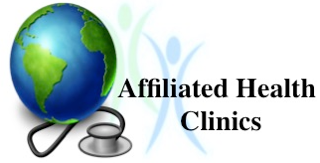 We looking for a Full-time Internal Medicine or Family Medicine Physician that can start April 03, 2023. Capitation experience is a plus but not required. Must be a team player, outgoing, friendly, and a good listener. Base Salary Plus Quarterly Bonus!!!Must have the ability to get credentialed with all insurance plans and pass background check.The role of the Physician is to provide high quality, cost effective, and evidence based medical care to the groups patients in office setting.Practice Benefits Internal Medicine Physician / Family Medicine Physician:Strong camaraderie among group physicians and supportive staffStepping into Already Built Schedule (Easier to meet Bonus)Schedule M-F in officeComprehensive Benefit package including Health, Dental, Vision, 401K, Bonus, etc..Community Benefits Internal Medicine Physician / Family Medicine Physician :No state income tax and low cost of livingConvenient airport nearbyLively arts and diverse cultural environmentHistoric Gulf Coast location with world's whitest beaches within 10 minutesExceptional water sports - red snapper capital of the worldJob Types: Full-time, ContractBenefits:401(k)401(k) matchingDental insuranceFlexible scheduleHealth insurancePaid time offVision insuranceMedical specialties:GeriatricsInternal MedicinePrimary CareSchedule:8 hour shiftDay shiftMonday to FridaySupplemental pay types:Bonus payEducation:Doctorate (Required)License/Certification:Florida Medical License (Required)DEA Certification (Required)